	Vadovaudamasi Lietuvos Respublikos vietos savivaldos įstatymo 15 straipsnio 2 dalies 19 punktu, Lietuvos Respublikos sveikatos priežiūros įstaigų įstatymo 36 straipsnio 3 dalimi,Pagėgių savivaldybės turto ir valstybės turto valdymo, naudojimo ir disponavimo juo tvarkos aprašo, patvirtinto Pagėgių savivaldybės tarybos 2021 m. kovo 25 d. sprendimu Nr. T-59 „Dėl Pagėgių savivaldybės turto ir valstybės turto valdymo, naudojimo ir disponavimo juo tvarkos aprašo patvirtinimo“, 9 punktu ir atsižvelgdama į Pagėgių savivaldybės viešosios įstaigos „Pagėgių pirminės sveikatos priežiūros centras“ direktorės  2023 m. spalio 26 d. raštą Nr. 119 „Dėl patalpų perdavimo VšĮ „Pagėgių pirminės sveikatos priežiūros centras“,  Pagėgių savivaldybės taryba n u s p r e n d ž i a:	1. Perduoti Pagėgių savivaldybės viešajai įstaigai „Pagėgių pirminės sveikatos priežiūros centras“ valdyti patikėjimo teise Pagėgių savivaldybei nuosavybės teise priklausantį ilgalaikį materialųjį turtą – pastatą, kurio unikalus Nr. 8899-3005-6015, bendras plotas – 1609,98 kv. m, pažymėjimas plane, 1D2/p, registro Nr. 50/136158, kadastro duomenų fiksavimo data 2023-08-09, adresu: Jaunimo g. 6, Pagėgiai.	2. Įpareigoti Pagėgių savivaldybės administracijos direktorių ir Pagėgių savivaldybės viešosios įstaigos „Pagėgių pirminės sveikatos priežiūros centras“ direktorę pasirašyti turto patikėjimo sutartį ir perdavimo – priėmimo aktą.  	3. Sprendimą paskelbti Pagėgių savivaldybės interneto svetainėje www.pagegiai.lt.	Šis sprendimas gali būti skundžiamas Lietuvos Respublikos administracinių ginčų komisijos Klaipėdos apygardos skyriui (H. Manto g. 37, 92236 Klaipėda) Lietuvos Respublikos ikiteisminio administracinių ginčų nagrinėjimo tvarkos įstatymo nustatyta tvarka arba Regionų apygardos administracinio teismo Klaipėdos rūmams (Galinio Pylimo g. 9, 91230 Klaipėda) Lietuvos Respublikos administracinių bylų teisenos įstatymo nustatyta tvarka per 1 (vieną) mėnesį nuo sprendimo paskelbimo dienos.Savivaldybės meras                                                                                            Vaidas Bendaravičius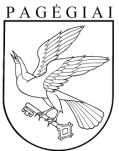 Pagėgių savivaldybės tarybasprendimasdėl PASTATO perdavimo valdyti patikėjimo teise  pagėgių savivaldybės vIEŠAJAI įSTAIGAI  „pagėgių pirminės sveikatos priežiūros centrAS“2023 m. lapkričio 9 d. Nr. T-181Pagėgiai